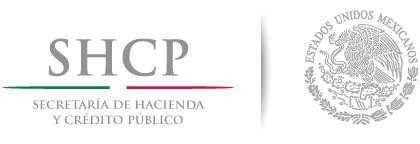 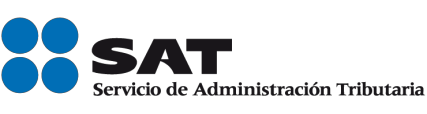 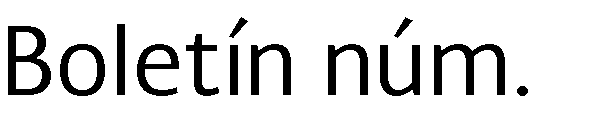 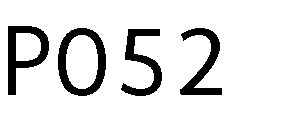 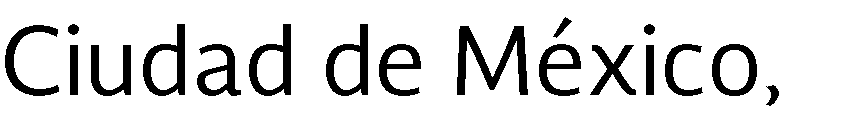 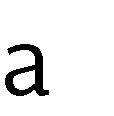 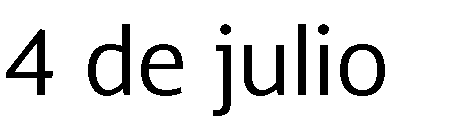 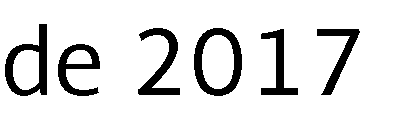 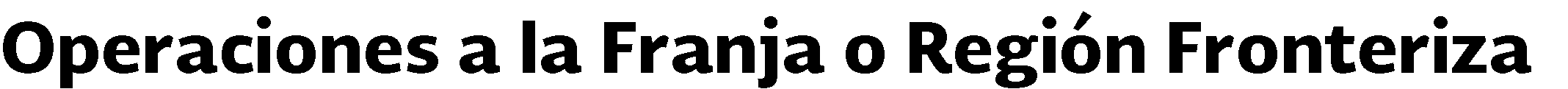 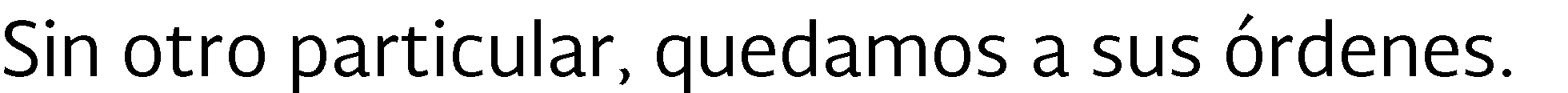 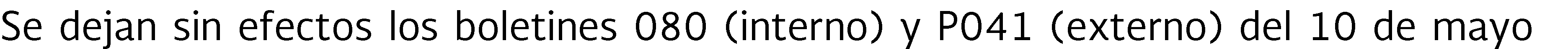 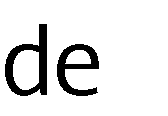 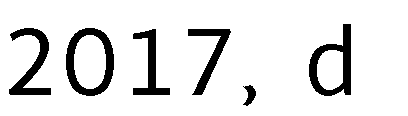 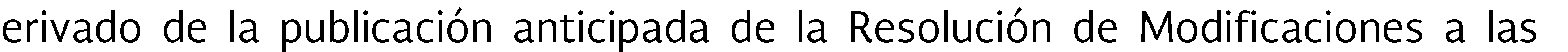 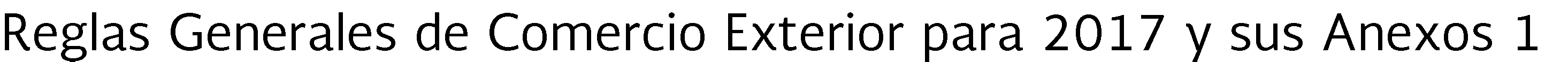 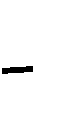 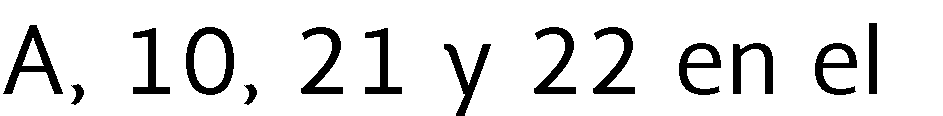 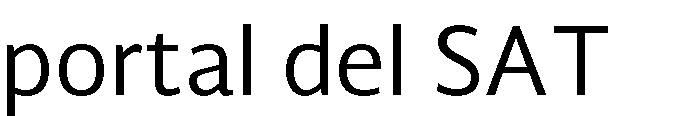 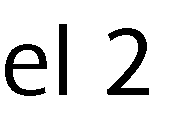 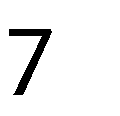 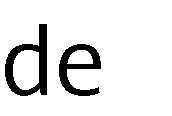 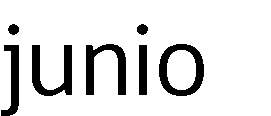 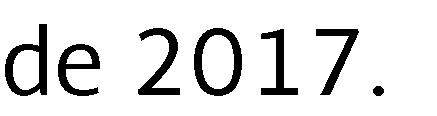 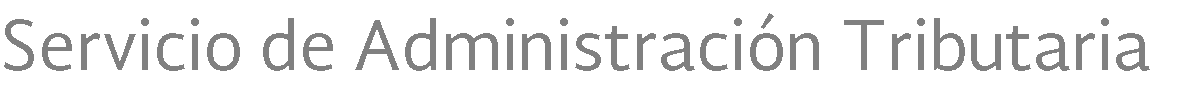 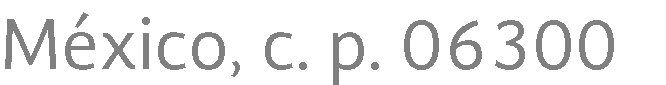 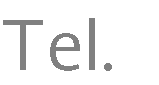 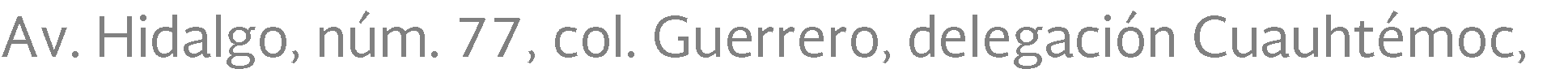 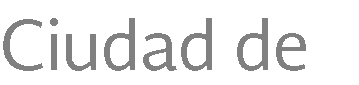 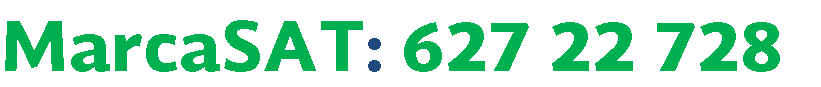 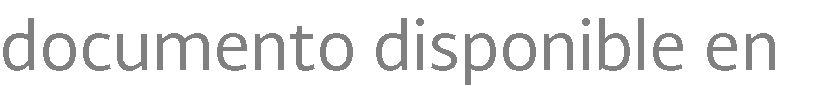 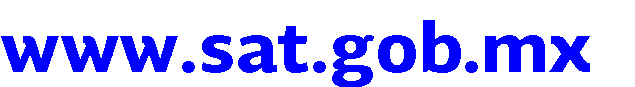 Página 1 de 1